LOEX 2018 Presentation: Beyond the Library One-Shot: Scaffolding a Relevant and Authentic Foundation for First-Year Student Researchers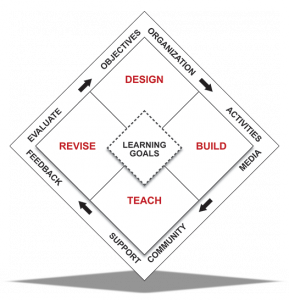 Donna Harp Ziegenfuss, Ed.D.
Associate Librarian, J Willard Marriott Library, University of Utah801-585-0542
donna.ziegenfuss@utah.edu http://tiny.cc/loex18 - (Supplemental website with the PowerPoint, handouts and other resources)The Teaching Guidelines Matrix:Aligns Core Librarian Teaching Values (top row) and the 4 Phases of the Quality Course Framework (QCF) https://utah.instructure.com/courses/493229. This matrix was designed and developed by Donna Ziegenfuss after other U of U Education Services teaching librarians went through a brainstorming process to define the Librarian Values component; top row of the matrix.This matrix can act as a guide to help you in designing, implementing, and evaluating library instruction when you work with faculty partners and presents ideas for what could be done in each of the QCF course design phases.
As Instruction Librarians We Value:Faculty Partnerships and CollaborationEffective
 Instructional PracticesSupportive and Shared
Learning EnvironmentsProfessional 
ResponsibilityPhase 1:DESIGNInstructionLibrarian as Instructional DesignerContact the professor before the scheduled class (in person, email or on the phone) to identify class needs, goals, and outcomes for the session(s)  Plan the session length and content based on professor and student needsDesign a coherent lesson plan that includes: outcomes, assessments, and teaching and learning activities Align lesson plan to the course syllabus. Ask for a syllabus in order to see what is included in the readings and what the projects will be. This will help shape and integrate your library instruction presentation.Align lesson plan to the ACRL framework and/or AACU LEAP outcomes (review the Framework for Information Literacy prior to developing an instructional plan)Align lesson plan outcomes to the library Information Literacy Outcomes
Compile a variety resources (tutorials, handouts, examples) to incorporate into lesson planning to support student learningUse relevant or real-world examples if possible to help engage students in the sessionUse professional experience and teaching expertise to select appropriate content for library sessionsPhase 2: BUILDLearning ActivitiesLibrarian as Instructional TechnologistCollaborate with faculty on the development of the session to include teaching and learning activities and assessments, as well as relevant materials, databases, handouts, and activitiesDevelop strategies to integrate students’ prior experience/knowledge or questions into lessonGather relevant library resources and examples needed for the lesson planCreate handouts or take-aways to help students navigate the lesson and use after the sessionDevelop tutorials or other materials if needed for inclusion in the instruction or materialsDesign formative feedback opportunities to gather student feedback about the value of the library instruction sessionCreate library guides or LMS pages to supplement lesson that are easily to navigate Build into the lesson opportunities for support into the LMS course, library guide, and session (like tutorials or step-by-steps) to encourage learning beyond the sessionIncorporate the best type of media for presenting materials related to the lesson planProvide a plan for implementing the lesson Create professional looking materialsProvide contact information for post-instruction follow-up and consultationsPhase 3: TEACH  F2F or OnlineLibrarian as Teacher and Content ExpertEngage the course instructor in the information literacy session(s) if possible by asking questions, etc.Request to be embedded into theLMS course to provide better connection and access to studentsOutline what the session will cover (on board or in the LMS)—learning targets/outcomes and contentPrepare and show command of the materialUse engaged teaching strategies to engage students in the sessionUse questioning and discussion techniques (one example is think/share/pair) to break up lecture componentsUse appropriate pacing (including waiting more than 3 seconds for students to respond to questions)Finish the session by reviewing what was covered
Establish a rapport with studentsCheck to see if students are lost or off task Is aware of student questions or raised handsEncourage student-student discussion and sharingBe on time for the instructional session to get set up and greet studentsAppear interested in and excited about the materialAdhere to standards of ethical conduct in the classroom Grade the assessment if asked to do that by the instructor Create a safe and comfortable learning environment in each session that is respectful and inclusive for all studentsPhase 4: REVISE Instruction:Close the Assessment and Evaluation LoopLibrarian as Researcher and EvaluatorAfter the session, share reflections, observations, and ideas about the session(s) with the instructor as well as your plans for improvementReflect on how the teaching session went. What to improve? What to omit?Review formative feedback if collected from students for improving instructionAsk for feedback from the instructor once an assignment is completed by the students Gather data about the student research experience and attitudes about doing research Track follow-up incidences, subject guide stats or LMS analytics to measure how students utilize resourcesPlan for professional growth and development in the area of teachingDesign and implement assessment strategies to monitor the teaching and learning experienceMaintain accurate records of teaching, improvement strategies and assessment dataRecord instructional sessions in Desk Stats for ARL tabulation Request feedback from peers about teaching